Поздравляем юбиляров января 2023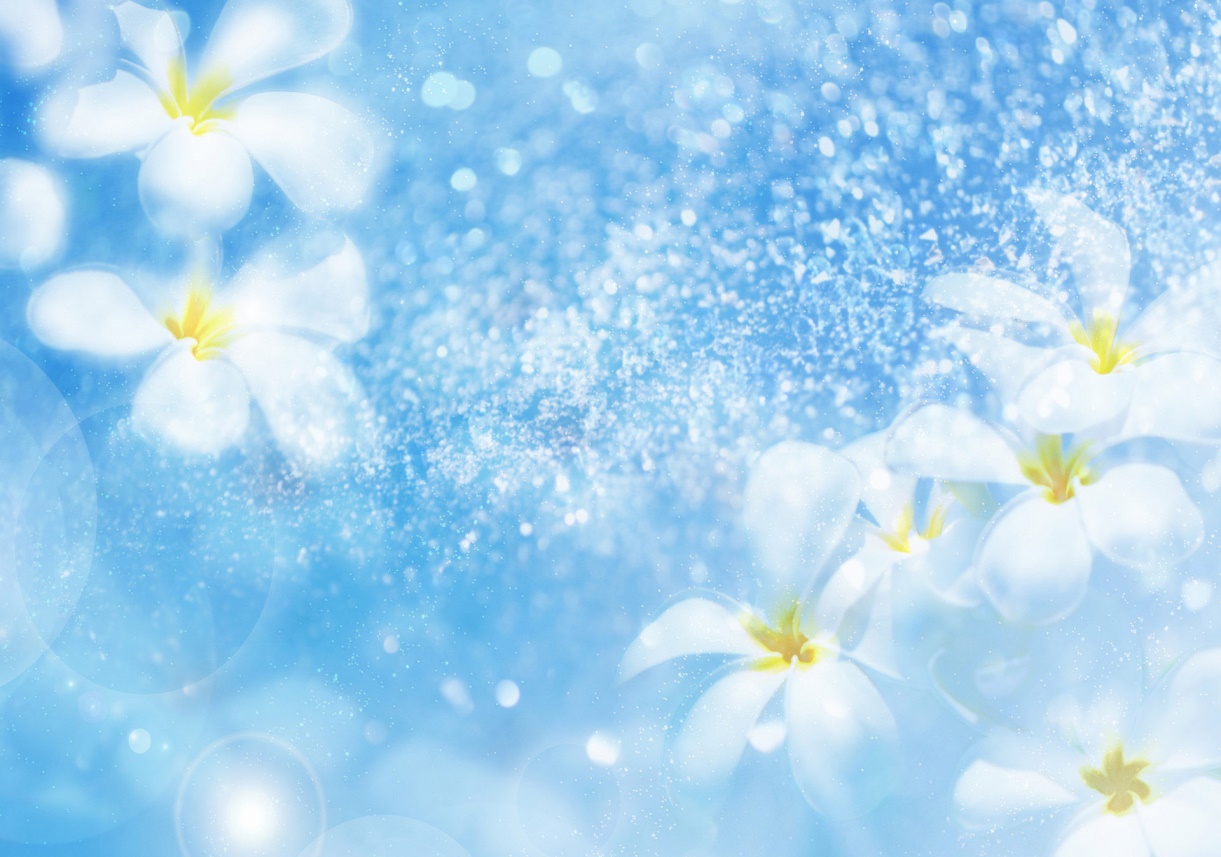 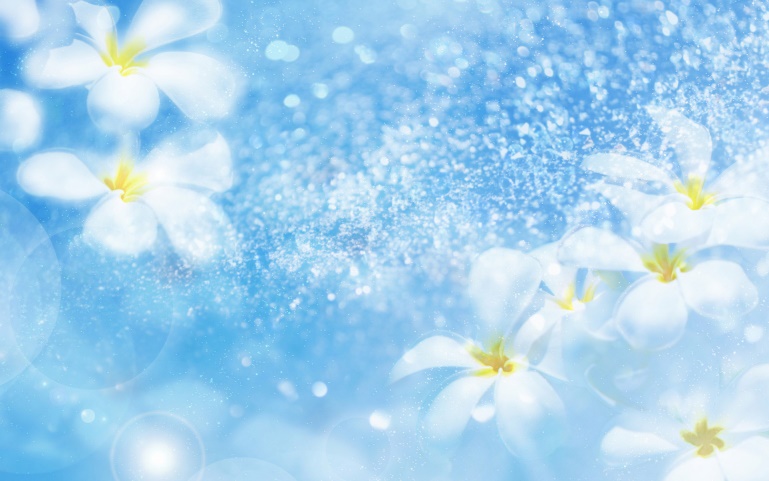 муниципального округа Северный70 летАНТИПОВА ГАЛИНА ВАСИЛЬЕВНААНТОНОВА ЛЮБОВЬ ВЛАДИМИРОВНААПРЕЯН САМВЕЛ ВАГАРШАКОВИЧАРАКЧЕЕВА ТАТЬЯНА СТАНИСЛАВОВНААРСЕНТЬЕВА АЛЕКСАНДРА ВЛАДИМИРОВНААРСИБЕКОВА ВАЛЕНТИНА ВЛАДИМИРОВНАВАСИЛЬЕВА ЛЮБОВЬ ВАСИЛЬЕВНАВЕДЕРНИКОВ ИГОРЬ ЛЬВОВИЧГЕРАСИМОВ ПАВЕЛ ПЕТРОВИЧГРИШАНОВА ГАЛИНА НИКОЛАЕВНАГРОМОВА ЛЮДМИЛА МАКСИМОВНАЕРМОЛАЕВА НАДЕЖДА НИКОЛАЕВНАЗАМОРЕНОВА ТАТЬЯНА ГРИГОРЬЕВНАЗВОНАРЕВА ТАТЬЯНА ЮРЬЕВНАИВАНОВ НИКОЛАЙ ВИКТОРОВИЧКАРНАУХ ЗОЯ СЕРГЕЕВНАКИРЕЕВ СЕРГЕЙ АЛЕКСЕЕВИЧКИСЕЛЕВА ТАТЬЯНА ДМИТРИЕВНАКЛИМОВ АЛЕКСАНДР КОНСТАНТИНОВИЧКОРЕЛИНА НАТАЛЬЯ ВЯЧЕСЛАВОВНАКУКЛИНА ГАЛИНА ИВАНОВНАЛИХОБАБИН ВАСИЛИЙ МИХАЙЛОВИЧМАКАРОВА ТАТЬЯНА ПЕТРОВНАМАЛАШИНА ТАМАРА ИВАНОВНАМОРЖАВИКОВА ВАЛЕНТИНА ПЕТРОВНАМОРОЗОВА ГАЛИНА ИВАНОВНАРЫБАКОВ АЛЕКСЕЙ НИКОЛАЕВИЧСЕЛЮТА НАТАЛЬЯ ГЕОРГИЕВНАСЕМЕНОВ АЛЕКСЕЙ ПАВЛОВИЧСЕРГЕЕВА ЛЮБОВЬ ИВАНОВНАСИДОРОВА ОЛЬГА ВИКТОРОВНАСОРОКИН АЛЕКСАНДР КОНСТАНТИНОВИЧСТРОЕВ ВАЛЕРИЙ СЕРГЕЕВИЧТЕЛЬМИНОВА ЛАРИСА ИЛЬИНИЧНАТЕРЕНТЬЕВА АЛЕКСАНДРА АЛЕКСАНДРОВНАТИТОВА ТАТЬЯНА ЮРЬЕВНАШАРОВА ЛЮДМИЛА ВИКТОРОВНАШЕСТОПАЛОВА НАТАЛЬЯ ДМИТРИЕВНА75 летАТЛАСОВА ЕКАТЕРИНА ИВАНОВНАБАСКОВА ЕЛЕНА ГЕОРГИЕВНАБЫЗОВ ВАЛЕРИЙ НИКОЛАЕВИЧВЕДЕРНИКОВ ГЕРМАН ЕВГЕНЬЕВИЧГАНЮШКИНА ВЕРА ИВАНОВНАЕВСТРОПОВА ЕЛЕНА НИКОЛАЕВНАЗАХАРЕНКО ВАЛЕНТИН НИКОЛАЕВИЧИВАНОВА МАРИЯ АЛЕКСАНДРОВНАИВАНОВА НИНА АЛЕКСЕЕВНАКИРИЛЛОВ ВАЛЕРИЙ ВИТАЛЬЕВИЧКЛЕЦКИН ВИКТОР ФИЛИППОВИЧКОВАЛЕВА МАРГАРИТА ПАВЛОВНАКУРСКИЙ АНАТОЛИЙ ВЛАДИМИРОВИЧКУСКОВА ЛАРИСА НИКОЛАЕВНАЛУКОЯНОВ АЛЕКСАНДР ПАВЛОВИЧМАКСИМОВА ГАЛИНА ВАСИЛЬЕВНАМАРКОВА ТАТЬЯНА ИВАНОВНАМОЗЖУХИНА НАТАЛИЯ ИВАНОВНАМОКИНА ЛЮДМИЛА ПЕТРОВНАМОРОЗОВ АЛЕКСАНДР МАКСИМОВИЧМОРОЗОВА ЛЮДМИЛА ДМИТРИЕВНАНИКИТИНА ГАЛИНА НИКОЛАЕВНАНОВОЖИЛОВА ЛЮДМИЛА АЛЕКСАНДРОВНАОЖГИБЕСОВА ВАЛЕНТИНА ФЕДОРОВНАПАНОВА ТАМАРА МИХАЙЛОВНАПАРНИЦКАЯ АЛЬБИНА ФЕДОРОВНАПАРФЕНОВА ТАМАРА ВЛАДИМИРОВНАПОЛЕВАЯ ЛЮДМИЛА ПЕТРОВНАПОПОВА ЛЮДМИЛА ГАВРИЛОВНАПРОКОПЧУК ЛЮДМИЛА ЯКОВЛЕВНАРЕВИШВИЛИ ГУРАМИ ГЕОРГИЕВИЧРЕВЯКИНА ОЛЬГА ВИКТОРОВНАРОДИОНОВ НИКОЛАЙ ЯКОВЛЕВИЧСМИРНОВ АЛЕКСАНДР ИВАНОВИЧСМИРНОВА ЛАРИСА ЦЕЗАРОВНАСЫСКИН ВАЛЕРИЙ ГЕННАДЬЕВИЧТРОФИМОВА АНТОНИНА АНАТОЛЬЕВНАФИЛИППОВ ЕВГЕНИЙ ГРИГОРЬЕВИЧХОЛОДОВ ВЛАДИМИР АФАНАСЬЕВИЧШИГАЕВА ЕЛЕНА ГЕОРГИЕВНАШУРУПОВА ТАМАРА ГЕОРГИЕВНАЯХНИНА ГАЛИНА АНВЕРОВНАЯХЯЕВ ВАЛЕХ БАЛАМАМЕД ОГЛЫ80 лет ИППОЛИТОВА НИНА ДМИТРИЕВНАКОПЫТОВ НИКОЛАЙ ПЕТРОВИЧКРЫЛОВА ГАЛИНА АКИМОВНАМАКОВСКАЯ ВЕРА ВЛАДИМИРОВНАМИРОШНИКОВ ВИКТОР ИЛЬИЧМУДРОВА МАРИЯ ФЕДОРОВНАМЫМРИК КЛАВДИЯ МАТВЕЕВНАШИРОКОВА НАДЕЖДА ИВАНОВНА85 летАВРАМЕНКО ВЛАДИМИР ИВАНОВИЧАНТИПОВ АЛЕКСАНДР ПАРФЕНОВИЧАНТОНОВА ИРА ДАНИЛОВНАБЛИНКОВА ЛЮДМИЛА МИХАЙЛОВНАБОЙКОВА МАРИЯ ВАСИЛЬЕВНАБРАЖНИКОВ ИВАН ГРИГОРЬЕВИЧВОРОБЬЕВА РАИСА ИВАНОВНАКОСЕНКО АНТОНИНА ИВАНОВНАКРОТОВА ЛЮДМИЛА ИВАНОВНАЛАТЫШЕВ АНАТОЛИЙ ВАСИЛЬЕВИЧМАТВЕЙЧУК НИНА ПЕТРОВНАМОСКАЛЕВА ЛЕОНОРА АНТОНОВНАТИХОНОВА ТАМАРА ИВАНОВНАТУРКИНА ФРИДА АЛЕКСАНДРОВНАФИРСОВА ГАЛИНА ПАВЛОВНАЮДАКОВА ЕКАТЕРИНА АЛЕКСАНДРОВНА90 лет КУЗЬМИЧЕВА НЕЛЯ НИКОЛАЕВНАНИКОЛЬСКАЯ КСЕНИЯ АНАТОЛЬЕВНАТИНИШЕВА ХАЛИДА ИБРАГИМОВНА95 летГРИБКОВА ТАТЬЯНА ИВАНОВНАМУШКОВА ЛИДИЯ ПЕТРОВНАНОВОСЕЛОВ ФЕЛИКС СЕРГЕЕВИЧ100 летПЕТУШКОВА МАРИЯ МИХАЙЛОВНА103 годаВОЛКОВ МИХАИЛ ЕГОРОВИЧ